____________________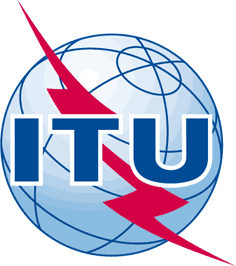 INTERNATIONAL TELECOMMUNICATION UNIONTELECOMMUNICATION
STANDARDIZATION SECTORSTUDY PERIOD 2017-2020INTERNATIONAL TELECOMMUNICATION UNIONTELECOMMUNICATION
STANDARDIZATION SECTORSTUDY PERIOD 2017-2020INTERNATIONAL TELECOMMUNICATION UNIONTELECOMMUNICATION
STANDARDIZATION SECTORSTUDY PERIOD 2017-2020TSAG-TD927TSAG-TD927INTERNATIONAL TELECOMMUNICATION UNIONTELECOMMUNICATION
STANDARDIZATION SECTORSTUDY PERIOD 2017-2020INTERNATIONAL TELECOMMUNICATION UNIONTELECOMMUNICATION
STANDARDIZATION SECTORSTUDY PERIOD 2017-2020INTERNATIONAL TELECOMMUNICATION UNIONTELECOMMUNICATION
STANDARDIZATION SECTORSTUDY PERIOD 2017-2020TSAGTSAGINTERNATIONAL TELECOMMUNICATION UNIONTELECOMMUNICATION
STANDARDIZATION SECTORSTUDY PERIOD 2017-2020INTERNATIONAL TELECOMMUNICATION UNIONTELECOMMUNICATION
STANDARDIZATION SECTORSTUDY PERIOD 2017-2020INTERNATIONAL TELECOMMUNICATION UNIONTELECOMMUNICATION
STANDARDIZATION SECTORSTUDY PERIOD 2017-2020Original: EnglishOriginal: EnglishQuestion(s):Question(s):Question(s):N/AE-meeting, 11-18 January 2021E-meeting, 11-18 January 2021TDTDTDTDTDTDSource:Source:Source:Rapporteur, TSAG RG-WMRapporteur, TSAG RG-WMRapporteur, TSAG RG-WMTitle:Title:Title:Agenda TSAG RG-WMAgenda TSAG RG-WMAgenda TSAG RG-WMPurpose:Purpose:Purpose:AdminAdminAdminContact:Contact:Opening remarksApproval of AgendaTD927Information – To NoteInterim Activity Report – 20-21 October, 8-9 December 2020TD952IRM: Mapping of Resolutions and A-series Recommendations to TSAG Rapporteur GroupsTD1007R2IRM: TSAG RG WM report to IRMTD1005Electronic working methods services and database applications report (TSB Director)TD939Recommendation A.1 - Working methods for study groups of the ITU Telecommunication Standardization SectorWorking Draft A.1 following interim meetings and correspondence activitiesTD996Gap Analysis Format (Canada)C164MOD (APT)C171 Slide 7MOD (RCC)C173 Slide 7MOD (CEPT)C175 Slide 14, 40MOD (APT)C177 Attachment A.1Recommendation A.2 – Presentation of contributions to the ITU Telecommunication Standardization SectorMOD (CEPT)C175 Slide 14, 40Recommendation A.7 – Focus groups: Establishment and working proceduresProposal to revise ITU-T Recommendation A.7 (CT, MIIT)C166MOD (CITEL)C170 Slide 11MOD (APT)C171 Slide 7MOD (CEPT)C175 Slide 14, 42MOD (APT)C177 Attachment A.7Recommendation A.8 – Alternative approval process for new and revised ITU-T RecommendationsMOD (APT)C171 Slide 8MOD (CEPT)C175 Slide 14, 43MOD (APT)C177 Attachment A.8Resolution 1 – Rules of procedure of the ITU Telecommunication Standardization SectorWorking Draft Resolution 1 following interim meetings and correspondence activitiesTD924Draft proposals on revision of WTSA Resolution 1 (Rev. Hammamet, 2016) (Russian Federation)C168MOD (CITEL)C170 Slide 12MOD (APT)C171 Slide 8MOD (APT) - This proposal contains the revised WTSA Resolution 1. The clause 1.11.3, 1bis, 3.5, 3.8, and 4.3bis in Resolution 1 are proposed to be revised in order to replace Resolution 35 with Resolution 208 of PP-18, align with A.13 and basic rules of promoting ITU-T work in SG.C172 Page 2MOD (RCC)C173 Slide 5MOD (RCC)C174 Attachment 05MOD (CEPT)C175 Slide 12MOD (AST)C176 Slide 4Resolution 18 – Principles and procedures for the allocation of work to, and strengthening coordination and cooperation among, the ITU Radiocommunication, ITU TelecommunicationMOD (CITEL)C170 Slide 10MOD (APT)C171 Slide 8MOD (APT) - APT supports effective coordination and cooperation among the three ITU sectors, namely ITU Radiocommunication (ITU-R), ITU Telecommunication Standardization (ITU-T) and ITU Telecommunication Development Sectors (ITU-D) and in order to increase the efficiency and effectiveness of the collaboration and cooperation among the three sectors, certain edits to the Resolution are proposedC172 Page 2MOD (RCC)C173 Slide 5MOD (RCC)C174 Attachment 06Resolution 22 - Authorization for the Telecommunication Standardization Advisory Group to act between world telecommunication standardization assembliesMOD (CITEL)C170 Slide 10MOD (APT)C171 Slide 8MOD (APT) - Resolution 22 and Resolution 45 deal with similar themes related to the role of TSAG and can be merged. In order to streamline resolution, Resolution 22 is suggested to modify to include the principles of Resolution 45.C172 Page 2MOD (CEPT)C175 Slide 12, 20MOD (AST)C176 Slide 4Resolution 31 - Admission of entities or organizations to participate as Associates in the work of the ITU Telecommunication Standardization SectorMOD (AST)C176 Slide 4Resolution 32 - Strengthening electronic working methods for the work of the ITU Telecommunication Standardization SectorMOD (APT)C171 Slide 8MOD (APT) - Virtual meetings and remote participation in ITU-T meetings are required because of the global spread of COVID-19. This document proposes to modify Resolution 32 to instruct the TSB director to study and develop guidelines for virtual meetings and remote participation.C172 Page 3MOD (AST)C176 Slide 4Resolution 35 - Appointment and maximum term of office for chairmen and vice-chairmen of study groups of the Telecommunication Standardization Sector and of the Telecommunication Standardization Advisory GroupSUP (APT)C171 Slide 9SUP (APT) - With the introduction of relevant elements within adoption of Resolution 208 at the Plenipotentiary Conference 2018 (PP-18) and revision of Resolution 1, Resolution 35 is no longer required.C172 Page 3SUP (RCC)C173 Slide 5SUP (RCC)C174 Attachment 01SUP (CEPT)C175 Slide 12, 20SUP (AST)C176 Slide 4Resolution 45 - Effective coordination of standardization work across study groups in the ITU Telecommunication Standardization Sector and the role of the ITU Telecommunication Standardization Advisory GroupSUP (CITEL)C170 Slide 10SUP (APT)C171 Slide 9SUP (APT) - With revision of Resolution 22, Resolution 45 is no longer requiredC172 Page 3SUP (CEPT)C175 Slide 12SUP (AST)C176 Slide 4Resolution 55 - Promoting gender equality in ITU Telecommunication Standardization Sector activitiesMOD (APT)C171 Slide 9MOD (APT) - Resolution 55 encourages women's standardization experts to participate in meetings and activities in terms of gender equality. It is proposed to revise the resolution to more effectively achieve the purpose of the resolution. It proposes online training on how to participate in meetings, write contributions, and chairing meetings for women standardization experts. And, it is required to regularly review the problems related to participation in the standardization meeting and to seek solutions to the problems. In addition, it is proposed to share information such as meeting contents through e-mail for women experts, and to expand opportunities to participate in meetings.C172 Page 3-4MOD (AST)C176 Slide 4Resolution 66 - Technology Watch in the Telecommunication Standardization BureauSUP (CITEL)C170 Slide 11Resolution 67 - Use in the ITU Telecommunication Standardization Sector of the languages of the Union on an equal footingMOD (APT)C171 Slide 10MOD (APT) - This document contains a proposal of modification to WTSA-16 Resolution 67 “Use in the ITU Telecommunication Standardization Sector of the languages of the Union on an equal footing”. Aiming to broaden ITU’s influence around the world, it proposes to request TSB to cooperate with regional/national SDOs to refine the terminologies and their translation into the individual official languages, and to request TSB to release publications regularly to introduce the new terms and definitions developed during an on-going study period.C172 Page 4-5MOD (RCC)C173 Slide 5MOD (RCC)C174 Attachment 03MOD (CEPT)C175 Slide 13, 32Resolution 70 - Telecommunication/information and communication technology accessibility for persons with disabilitiesMOD (RCC)C173 Slide 5MOD (RCC)C174 Attachment 11Proposed NEW Resolution on the Importance of Industry Engagement in the Work of ITU-TC175 Slide 14, 37Report of the RG-WM (September 2020 TSAG)TD928Future Work (e-meetings between January 2021 and October 2021 TSAG)Closing Remarks